главное управлениеГидрометеорологической службыпри совете министров ссср_________гидрохимический институтРУКОВОДСТВО ПО ХИМИЧЕСКОМУ АНАЛИЗУПОВЕРХНОСТНЫХ ВОД СУШИПод редакцией д-ра хим. наук проф. а. д. семеновагидрометеоиздат -  ленинград 1977ОПРЕДЕЛЕНИЕ НЕФТЕПРОДУКТОВ В ВОДЕОтбор, предварительная обработка, хранение проб. Пробу воды отбирают с помощью тщательно вымытого батометра (типа Руттнера, Сусляева и др.).стараясь не захватить нефтепродукты в поверхностной пленке. Поскольку нефтепродукты подвергаютсябиохимическому окислению, пробу сразу после отбора экстрагируют четыреххлористым углеродом (см. «Ход определения», стр. 356). Экстракты нефтепродуктов в прохладном темном месте могут храниться в течение 7—10 месяцев.Если нет возможности производить экстракцию нефтепродуктов на месте, 1—2 л воды из батометра тотчас после отбора переливают в бутылку с пробкой, добавляют 2—4 мл четыреххлористого углерода и встряхивают в течение 2—3 мин. Пробу помещают в прохладное темное место и транспортируют в лабораторию. В таком виде пробы могут храниться в течение двух недель.Поскольку нефтепродукты склонны к сорбции на стенках сосуда и твердых частицах взвесей, пробы не фильтруют и используют для анализа полностью, ополаскивая стенки сосуда четыреххлористым углеродом, который затем используют для экстракции.Для отбора и хранения следует использовать стеклянную посуду с притертыми или полиэтиленовыми обернутыми фольгой пробками.	Метод колоночной хроматографии с ИК-спектрофотометрическим окончаниемНазначение метода. Метод предназначен для анализа вод с содержанием нефтепродуктов 0,05—0,1 мг/л и выше. Метод наиболее полно отражает суммарное содержание нефтепродуктов.Принцип метода. Метод основан на выделении нефтепродуктов из воды экстракцией их четыреххлористым углеродом, хроматографическом отделении нефтепродуктов от соединений других классов в колонке, заполненной окисью алюминия, и количественном их определении по интенсивности поглощения С—Н связей метиленовых (—СН2—) и метальных (—СН3) групп в инфракрасной области спектра (2700—3100 см-1). Линейная зависимость между оптической плотностью растворов и концентрацией нефтепродуктов сохраняется в пределах от 0 до 1 мг/пробе.Характеристики метода. Минимальная определяемая концентрация 0,05—0,1 мг/л. Относительное стандартное отклонение и при концентрациях 0,2—1,0 мг/л составляет 15% (п = 18). Продолжительность определения единичной пробы 3,5 ч. Серия из 6 проб определяется в течение 7 ч.Мешающие влияния. На результаты определения могут оказывать влияние углеводороды естественного происхождения.Предварительные указания. На точность определений в большой степени влияет чистота посуды и применяемых реактивов.Используемую в анализе посуду следует тщательно вымыть и ополоснуть четыреххлористым углеродом *.Реактивы и растворители должны быть очищены. Критерием их чистоты является отсутствие поглощения в инфракрасной области спектра.Ход определения. Пробу воды объемом 2 л на месте отбора или в лаборатории помещают в склянку с притертой пробкой с краном или делительную воронку, добавляют 25 мл четыреххлористого углерода, которым предварительно ополаскивают стенки бутыли, где находилась проба, и смесь встряхивают несколько раз вручную, открывая пробку для выпускания паров растворителя. Затем пробу помещают в аппарат для встряхивания и экстрагируют в течение 30 мин. Экстракцию можно производить интенсивным перемешиванием смеси механической стеклянной мешалкой, приводимой в движение электромотором со скоростью около 2000 об/мин*. Склянку переворачивают вверх дном, укрепляют в штативе и оставляют на 15—20 мин до полного расслоения эмульсии. Слой четыреххлористого углерода сливают в коническую колбу с притертой пробкой. К экстракту прибавляют 5 г безводного сульфата натрия и сушат его в течение 30 мин.Обезвоженный экстракт сливают в другую колбу с притертой пробкой, не допуская попадания в нее сульфата натрия. Последний ополаскивают двумя порциями (—по 2 мл каждая) четыреххлористого углерода, которые присоединяют к экстракту. Экстракт перемешивают и пропускают через колонку с окисью алюминия со скоростью 0,3 мл/мин. Необходимо следить, чтобы уровень СС14 в колонке не опускался ниже поверхности слоя окиси алюминия. Колонка должна быть прикрыта часовым стеклом или колпачком во избежание улетучивания углеводородов.Элюат собирают в мерный цилиндр, причем первые 4 мл элюата (пустой объем колонки) вновь пропускают через колонку после прохождения пробы, предварительно ополоснув ими колбу, в котором находился экстракт. После этого объем элюата доводят в мерном цилиндре до 30 мл четыреххлористым углеродом.Интенсивность поглощения полученного раствора измеряют на инфракрасном спектрофотометре в интервале длин волн 2700— 3100 см-1 в кюветах с толщиной слоя 5 см. Одну кювету заполняют четыреххлористым углеродом, предварительно пропущенным через колонку с окисью алюминия (кювета сравнения), другую — исследуемым раствором (кювета измерения).Оптическую плотность рассчитывают методом базисной линии. Базисную линию проводят как касательную (аb) к основанию двух пиков, соответствующих симметричным и антисимметричным валентным колебаниям групп —СН2— и —СН3, как показано на рис. 1.Оптическую плотность вычисляют по формулегде I0 — интенсивность падающего излучения; I — интенсивность прошедшего через раствор излучения, причем I0 и I соответствуют длинам отрезков се и de; с — точка пересечения базисной линии и перпендикуляра, проходящего через максимум поглощения антисимметричных валентных колебаний (v = 2926 см-1) групп -СH2— (точкаd)к линиям нулевого (линия РК) и 100%- ного (линияAВ) пропускания.Содержание нефтепродуктов находят по калибровочной кривой.Построение калибровочной кривой. В мерные колбы емкостью 50 мл приливают 0; 6,6; 13,1; 19,7; 25,0 мл рабочего стандартного раствора искусственной смеси углеводородов (н-гексадекан—изооктан—бензол) и доводят объем до метки четыреххлористым углеродом. Концентрации этих растворов соответственно равны: 0; 0,005; 0,010; 0,015; 0,019 мг/мл. Измеряют интенсивность поглощения растворов в кюветах с толщиной слоя 50 мм и рассчитывают оптическую плотность, как описано выше. Строят калибровочную кривую, откладывая на оси абсцисс содержание нефтепродуктов в мг/проба (концентрация стандартных растворов в мг/мл, умноженная на объем элюата 30 мл), на оси ординат — оптическую плотность.Расчет. Содержание нефтепродуктовСх в мг/л находят по формулегде С — содержание нефтепродуктов, найденное по калибровочной кривой, мг/пробе;V — объем пробы, мл.Подготовка хроматографической колонки. 6 г безводной окиси алюминия помещают в стакан на 50 мл, приливают 10—15 мл СС14, смесь перемешивают и переносят в хроматографическую колонку, кран которой при этом держат открытым. Несколько раз ополаскивают стакан четыреххлористым углеродом (— по 5 мл), который переносят в хроматографическую колонку. Поверх окиси алюминия помещают кусочек стеклянной ваты для предотвращения взмучивания. После того как последняя порция четыреххлористого углерода опустится до поверхности окиси алюминия, кран колонки закрывают. Подготовленную таким образом колонку используют один раз.Реактивы1. Окись алюминия А1203, безводная, ч. д. а. Сорбент просеивают черезсито 0,1углеродом и аппарате Сокслета в течение 14 ч. Перед употреблением реактив прокаливают при 600°С в течение 4 ч. При хранении в эксикаторе сорбент; годен к употреблению в течение семи дней.Четыреххлористый углерод СС14, х.ч. Проверяют чистоту каждой партии на поглощение в области 2700—3100 см-1. Для сравнения используют четыреххлористый углерод, предварительно высушенный безводным сульфатом натрия, перегнанный при t = 76,7° С и пропущенный через колонку, наполненную прокаленной окись алюминия. При наличии примесей всю партию четыреххлористого углерода очищают. Для этого к 1 л СС14 добавляют около 10 г безводного сульфата натрия, декантируют, перегоняют, отбирая фракцию сt=76,7:76,8° С и пропускают через колонку (d — 5 см, l = 50 см), наполненную прокаленной окисью алюминия (250 г).Сернокислый натрий Nа2504, безводный, х. ч. Перед употреблением высушивают при 120° С в течение 8 ч.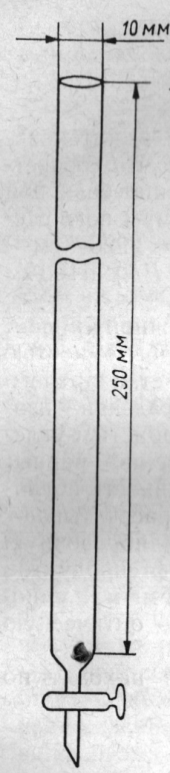 4. Изооктан С8Н19, х. ч.Гексадекан С16Н34, х. ч.Бензол С6Н6, х. ч.Стандартные растворы искусственной смеси углеводородов гексадекан—изооктан—бензол:а)	основной стандартный раствор, 7,6 мг/мл. Отбирают пипеткой 3,75 мл н-гексадекана, 3,75 мл изооктана и 2,50 мл бензола. Смесь перемешивают, отбирают 1 мл и растворяют в четыреххлористом углероде в мерной колбе на 100 мл;б)	рабочий стандартный раствор, 0,038 мг/мл. 0,5 мл основного раствора разбавляют четыреххлористым углеродом в мерной колбе на 100 мл.Фильтровальная бумага.Стеклянная вата. Вату очищают промыванием четыреххлористым углеродом.АппаратураИнфракрасный спектрофотометр типа UR-20, ИКС-14, ИКС-22, SpecordUR-71.Кюветы с кварцевыми окошками с толщиной слоя 5 см — 2 шт. Можно использовать разборные кюветы, прилагаемые к спектрофотометрам СФ-4А или СФ-16 — 2 шт. Объем кюветы около 30 мл.Аппарат для встряхивания жидкостей типа АВУ-1 или механическая стеклянная мешалка с электромотором ~2000 об/мин.Аппарат Сокслета объемом 250—500 мл — 2 шт,Колонка хроматографическая со стеклянным пористым фильтром № 1 (или стеклянной ватой),d = Г см, l = 25 см6 шт. Колонка для очистки четыреххлористого углерода, й = = 5 см, / = 50 см — 1 шт.Муфельная печь — 1 шт.Сушильный шкаф — 1 шт.Штативы — 6 шт. ПосудаСклянки с притертыми пробками и кранами и делительные воронки на 2 л — 6 шт.Цилиндры мерные: 50 мл — 6 шт.10 мл — 6 шт.Колбы мерные 100 мл — 6 шт.Колбы конические с притертыми пробками 50 мл — 12 шт.Пипетки: 1 мл —• 3 шт.5 мл — 3 шт.Часовые стекла с1 = 5 см — 6 шт.